ΝΟΜΟΣ ΒΟΙΩΤΙΑΣ 						     Λιβαδειά, 	        03.04.2020 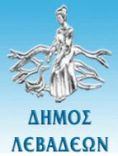 ΔΗΜΟΣ ΛΕΒΑΔΕΩΝ ΑΝΑΚΟΙΝΩΣΗ	Εισοδηματική ενίσχυση οικογενειών ορεινών και μειονεκτικών περιοχώνO Δήμος Λεβαδέων σας ενημερώνει ότι με την την αριθμ. Δ.11/ οικ.10643/359/ (ΦΕΚ 779/Β΄/2020) ΚΥΑ και τη διόρθωση σφάλματος (ΦΕΚ 1002/Β΄/2020) καθορίζεται η διαδικασία και τα δικαιολογητικά για την πληρωμή της εισοδηματικής ενίσχυσης οικογενειών ορεινών και μειονεκτικών περιοχών, όπως καθορίζονται από την οδηγία 85/148/ΕΟΚ και τροποποιήθηκε μερικά με την οδηγία 93/66/ΕΟΚ.Όσον αφορά στο Δήμο Λεβαδέων στις ορεινές και μειονεκτικές περιοχές ανήκουν οι οικισμοί Ελικώνος, Ανάληψης και Τσουκαλάδων, η δημοτική κοινότητα Κυριακίου και οι τοπικές κοινότητες Αγίας Άννας, Αγίας Τριάδας, Κορωνείας, Αγίου Βλασίου, Δαύλειας, Μαυρονερίου και Λαφυστίου.Συγκεκριμένα το ύψος της οικονομικής ενίσχυσης ανέρχεται:A) σε εξακόσια (600) ευρώ ετησίως, εφόσον το ετήσιο οικογενειακό εισόδημα των δικαιούχων δεν υπερβαίνει το ποσό των τριών χιλιάδων ευρώ (3.000,00 €) ετησίως και Β) σε τριακόσια (300) ευρώ ετησίως, εφόσον το ετήσιο οικογενειακό εισόδημα των δικαιούχων κυμαίνεται μεταξύ του ποσού των τριών χιλιάδων ευρώ (3.000,00 €) και του ποσού των τεσσάρων χιλιάδων επτακοσίων ευρώ (4.700,00 €).Ως ετήσιο οικογενειακό εισόδημα νοείται το συνολικό ετήσιο φορολογητέο εισόδημα, καθώς και το απαλλασσόμενο ή το φορολογούμενο με ειδικό τρόπο εισόδημα του φορολογουμένου, της συζύγου και των ανήλικων τέκνων του από κάθε πηγή. Για τον υπολογισμό του ετήσιου οικογενειακού εισοδήματος λαμβάνεται υπόψη το άθροισμα των προαναφερόμενων εισοδημάτων όλων των μελών της οικογένειας, όπως αναγράφεται στην πράξη διοικητικού ή διορθωτικού προσδιορισμού εισοδήματος του προηγούμενου φορολογικού έτους για το οποίο ζητείται η εισοδηματική ενίσχυση. Η παραπάνω εισοδηματική ενίσχυση, το Κοινωνικό Εισόδημα Αλληλεγγύης (Κ.Ε.Α.), το επίδομα παιδιού, τα προνοιακά επιδόματα αναπηρίας και όποια άλλη παροχή δεν λαμβάνεται υπόψη για τον προσδιορισμό του ετήσιου εισοδήματος σύμφωνα με το θεσμικό πλαίσιο που τη διέπει, δεν λαμβάνονται υπόψη για τον προσδιορισμό του ετήσιου οικογενειακού εισοδήματος με βάση το οποίο χορηγείται αυτή.Σημειώνεται ότι βασικό στοιχείο χορήγησης της εισοδηματικής ενίσχυσης είναι η «οικογένεια» και όχι η στέγη η οποία μπορεί να είναι ιδιόκτητη, ενοικιαζόμενη ή και κοινή.Τα μεμονωμένα άτομα δεν αποτελούν οικογένεια. Ως «οικογένεια» νοείται το ζεύγος των σε νόμιμο γάμο ή σύμφωνο συμβίωσης συμβιούντων συζύγων ή μερών συμφώνου συμβίωσης, αντίστοιχα, μετά των ανηλίκων και άγαμων τέκνων αυτών (συγγενική οικογένεια) που συμβιούν κάτω από την ίδια στέγη. Κατόπιν αυτού ως «οικογένεια» θεωρούνται: οι σύζυγοι ή τα μέρη συμφώνου συμβίωσης μόνο ή και με τέκνα (ανήλικα ή ενήλικα άγαμα) που βαρύνουν φορολογικά τον δικαιούχο-αρχηγό της οικογένειας.Τις αιτήσεις και τα απαραίτητα δικαιολογητικά που απαιτούνται οι δικαιούχοι μπορούν να καταθέτουν στα Κέντρα Εξυπηρέτησης Πολιτών (ΚΕΠ) έως και 15.05.2020, αποκλειστικά και μόνο κατόπιν προ-συνεννόησης (ηλεκτρονικής ή τηλεφωνικής). Τα τηλέφωνα των ΚΕΠ του Δήμου μας είναι τα ακόλουθα: α)ΚΕΠ Λιβαδειάς 22613-50.000, β) ΚΕΠ Αγίου Γεωργίου 22613-51.303, γ) ΚΕΠ Δαύλειας 22613-51.420, δ) ΚΕΠ Κυριακίου 22673-50.310, ε)ΚΕΠ Χαιρώνειας	22613-51.930.Απαραίτητα δικαιολογητικά:1. Βεβαίωση του Δημάρχου του τόπου κατοικίας του δικαιούχου, από την οποία να προκύπτει η επί διετία τουλάχιστον συνεχής διαμονή του σε συγκεκριμένη ορεινή και μειονεκτική περιοχή των Οδηγιών 85 /148 / ΕΟΚ και 93 / 66 / ΕΟΚ. 2. Αντίγραφο της πράξης διοικητικού ή διορθωτικού προσδιορισμού φόρου (εκκαθαριστικό σημείωμα) της δήλωσης φορολογίας εισοδήματος Ε1 του φορολογικού έτους (εισοδήματα 2018) που προηγείται του έτους για το οποίο αιτείται η εισοδηματική ενίσχυση, καθώς και της αντίστοιχης δήλωσης φορολογίας εισοδήματος (Έντυπο Ε1). Σε περίπτωση έγγαμων ή όσων έχουν συνάψει σύμφωνο συμβίωσης, εφόσον υποβάλλεται ξεχωριστή δήλωση φορολογίας εισοδήματος, απαιτείται και από τους δύο συζύγους η προσκόμιση των κατά τα ανωτέρω φορολογικών δηλώσεων και των αντίστοιχων πράξεων διοικητικού προσδιορισμού φόρου. 3. Εκτύπωση της εικόνας αποδοχών σύμφωνα με τα ηλεκτρονικά αρχεία εργοδοτών φορέων του προαναφερόμενου έτους για τους δύο συζύγους ή τα μέρη συμφώνου συμβίωσης. Αν κατά τον χρόνο υποβολής της αίτησης δεν έχει εκκαθαριστεί η δήλωση φορολογίας εισοδήματος, υποβάλλεται το Έντυπο Ε1 και, στη συνέχεια, προσκομίζονται αντίγραφο της πράξης διοικητικού ή διορθωτικού προσδιορισμού φόρου και η εκτύπωση της εικόνας αποδοχών και για τους δύο συζύγους ή τα μέρη συμφώνου συμβίωσης. 4. Φωτοαντίγραφο του Δελτίου Αστυνομικής Ταυτότητας ή του Διαβατηρίου. 5. Πρόσφατη/ο βεβαίωση ή πιστοποιητικό οικογενειακής κατάστασης. Οι Ευρωπαίοι πολίτες που δεν έχουν οικογενειακή μερίδα στην Ελλάδα, υποβάλλουν δημόσιο έγγραφο που να αποδεικνύει την οικογενειακή τους κατάσταση ή επικυρωμένο φωτοαντίγραφο της πράξης συμφώνου συμβίωσης στην αντίστοιχη περίπτωση. 6. Φωτοαντίγραφο πρώτης σελίδας του βιβλιαρίου καταθετικού λογαριασμού Τράπεζας ή των ΕΛ.ΤΑ., με δικαιούχο ή συνδικαιούχο τον/την αιτούντα/ούσα, από την οποία να προκύπτει ο αριθμός ΙΒΑΝ. 